Keterangan : ED = evaluasi diri, dan AMI = audit mutu internal: Prodi dalam borang ini adalah seluruh komponen yang terlibat dalam pengelolaan prodi yang terdiri dari: Kajur, Sekjur, Ka.Prodi, Sekprodi, Koordinator Praktek Laboratorium, dan UPMF sesuai dengan tugas dan fungsi masing-masing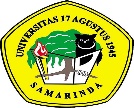 CHECKLSIT AUDIT STANDAR PENGELOLAAN PEMBELAJARANCHECKLSIT AUDIT STANDAR PENGELOLAAN PEMBELAJARANCHECKLSIT AUDIT STANDAR PENGELOLAAN PEMBELAJARANKode/No: FM-PM/STD/SPMI/A.7.01Tanggal berlaku : 25/02/2019Revisi : 01NoPertanyaanPertanyaanBukti DokumenCatatan AuditorEDAMI1Prodi telah menyusun visi dan misi yang menggambarkan kondisi yang akan dicapai :Prodi telah menyusun visi dan misi yang menggambarkan kondisi yang akan dicapai :1. Ada pedoman akademik2. Statuta3. Sop4. Renstra5. SK. Dekan1Aya terdokumentasi dan tersosialisasi1. Ada pedoman akademik2. Statuta3. Sop4. Renstra5. SK. Dekan1Bya terdokumentasi dan tidaktersosialisasi1. Ada pedoman akademik2. Statuta3. Sop4. Renstra5. SK. Dekan1Cada pedoman tertulis yang lengkap tetapi tidak dilaksanakan secara konsisten1. Ada pedoman akademik2. Statuta3. Sop4. Renstra5. SK. Dekan1Dada pedoman tertulis tidak lengkap dan tidak dilaksanakan secara konsisten;1. Ada pedoman akademik2. Statuta3. Sop4. Renstra5. SK. Dekan1Etidak ada pedoman tertulis tetapi ada pelaksanaan secara tidak konsisten1. Ada pedoman akademik2. Statuta3. Sop4. Renstra5. SK. Dekan2Visi dan misi dijadikan pedoman dalam penyusunan renstra, renopVisi dan misi dijadikan pedoman dalam penyusunan renstra, renopDokumen: KKNI,SN Dikti,Statuta Untag 1945 Samarinda2Aya terdokumentasi dan tersosialisasiDokumen: KKNI,SN Dikti,Statuta Untag 1945 Samarinda2Bya terdokumentasi dan tidaktersosialisasiDokumen: KKNI,SN Dikti,Statuta Untag 1945 Samarinda2Cada pedoman tertulis yang lengkap tetapi tidakdilaksanakan secara konsistenDokumen: KKNI,SN Dikti,Statuta Untag 1945 Samarinda2Dada pedoman tertulis tidak lengkap dan tidakdilaksanakan secara konsistenDokumen: KKNI,SN Dikti,Statuta Untag 1945 Samarinda2Etidak ada pedoman tertulis tetapi ada pelaksanaan secara tidak konsistenDokumen: KKNI,SN Dikti,Statuta Untag 1945 Samarinda3Prodi telah memiliki pedoman tata laksana struktur organisasi :Prodi telah memiliki pedoman tata laksana struktur organisasi :SK RektorSK DekanTupoksi3Aya terdokumentasi dan tersosialisasiSK RektorSK DekanTupoksi3Bya terdokumentasi dan tidaktersosialisasiSK RektorSK DekanTupoksi4Prodi telah menyusun pedoman uraiantugas unit organisasi, tenaga pendidikdan kependidikan sesuai :Prodi telah menyusun pedoman uraiantugas unit organisasi, tenaga pendidikdan kependidikan sesuai :SK DekanTupoksi4Aya terdokumentasi dan tersosialisasiSK DekanTupoksi4Bya terdokumentasi dan tidaktersosialisasiSK DekanTupoksi4Cada pedoman tertulis yang lengkap tetapi tidak dilaksanakan secara konsistenSK DekanTupoksi4Dada pedoman tertulis tidak lengkap dan tidak dilaksanakan secara konsistenSK DekanTupoksi4Etidak ada pedoman tertulis tetapi ada pelaksanaan secara tidak konsistenSK DekanTupoksi5Jabatan yang ada disi oleh staf yang tepat dan berkualitas sesuai uraian kerjaJabatan yang ada disi oleh staf yang tepat dan berkualitas sesuai uraian kerjaTupoksiIjazah staf 5AYa seluruhnyaTupoksiIjazah staf 5BYa, sebagianTupoksiIjazah staf 5CTidakTupoksiIjazah staf 6Sasaran dan target mutu akademik dilengkapi dengan indicator keberhasilan dan metode pengukurannyaSasaran dan target mutu akademik dilengkapi dengan indicator keberhasilan dan metode pengukurannyaDokumen:Sesuai Dengan Format terdokumentasi1.SCL2.WebSite6Aa. ya, sesuai format, terdokumentasi, dan tersosialisasiDokumen:Sesuai Dengan Format terdokumentasi1.SCL2.WebSite6Bya, sesuai format dan terdokumentasiDokumen:Sesuai Dengan Format terdokumentasi1.SCL2.WebSite6Cya, sesuai format, sebagian terdokumentasi, dan tersosialisasiDokumen:Sesuai Dengan Format terdokumentasi1.SCL2.WebSite6Dya, sesuai format, sebagian terdokumentasiDokumen:Sesuai Dengan Format terdokumentasi1.SCL2.WebSite6Eya, belum terdokumentasiDokumen:Sesuai Dengan Format terdokumentasi1.SCL2.WebSite7Prodi melakukan upaya perbaikanberkelanjutanProdi melakukan upaya perbaikanberkelanjutanUndangan rapat AkademikPembagian Mata Kuliah7Aa. Ya, selalu melakukan dan terdokumentasiUndangan rapat AkademikPembagian Mata Kuliah7BYa, kadang-kadang dan terdokumentasiUndangan rapat AkademikPembagian Mata Kuliah7CYa, kadang-kadang, dan sebagian terdokumentasiUndangan rapat AkademikPembagian Mata Kuliah7DYa, tidak terdokumentasiUndangan rapat AkademikPembagian Mata Kuliah7ETidak melakukanUndangan rapat AkademikPembagian Mata Kuliah8Prodi telah memiliki peraturan akademikProdi telah memiliki peraturan akademik1. Peraturan Akademik2.Statuta3.SOP4. Daftar hadir dan berita acara sosialisasi8Aya terdokumentasi dan tersosialisasi1. Peraturan Akademik2.Statuta3.SOP4. Daftar hadir dan berita acara sosialisasi8Bya terdokumentasi dan tidak tersosialisasi1. Peraturan Akademik2.Statuta3.SOP4. Daftar hadir dan berita acara sosialisasi8CBelum ada1. Peraturan Akademik2.Statuta3.SOP4. Daftar hadir dan berita acara sosialisasi9Prodi memiliki pedoman pelaksanaan pembelajaran:Prodi memiliki pedoman pelaksanaan pembelajaran:1. SK Rektor2.Dekan9Aya terdokumentasi dan tersosialisasi1. SK Rektor2.Dekan9Bya terdokumentasi dan tida tersosialisasi1. SK Rektor2.Dekan10Prodi memiliki pedoman kode etik dosen dan civitas akademikaProdi memiliki pedoman kode etik dosen dan civitas akademika1. SK Rektor2.SK Dekan3.Statuta4.SOP5. Daftar hadir dan berita acara sosialisasi/ tanda terima kode etik6. kode etik dosen10Aya, terdokumentasi dan tersosialisasi	1. SK Rektor2.SK Dekan3.Statuta4.SOP5. Daftar hadir dan berita acara sosialisasi/ tanda terima kode etik6. kode etik dosen10Bya, dan terdokumentasi1. SK Rektor2.SK Dekan3.Statuta4.SOP5. Daftar hadir dan berita acara sosialisasi/ tanda terima kode etik6. kode etik dosen10Cya, sebagian terdokumentasi dan tersosialisasi1. SK Rektor2.SK Dekan3.Statuta4.SOP5. Daftar hadir dan berita acara sosialisasi/ tanda terima kode etik6. kode etik dosen10Dya, sebagian danterdokumentasi1. SK Rektor2.SK Dekan3.Statuta4.SOP5. Daftar hadir dan berita acara sosialisasi/ tanda terima kode etik6. kode etik dosen10Ebelum1. SK Rektor2.SK Dekan3.Statuta4.SOP5. Daftar hadir dan berita acara sosialisasi/ tanda terima kode etik6. kode etik dosen11Prodi memiliki pedoman penetapan biaya operasional satuan pendidikan sesuai format:Prodi memiliki pedoman penetapan biaya operasional satuan pendidikan sesuai format:Format acuan biaya operasionalDaftar hadir dan berita acara sosialisasi11Aya, terdokumentasi dan tersosialisasi	Format acuan biaya operasionalDaftar hadir dan berita acara sosialisasi11Bya, dan terdokumentasiFormat acuan biaya operasionalDaftar hadir dan berita acara sosialisasi11Cya, sebagian terdokumentasi dan tersosialisasiFormat acuan biaya operasionalDaftar hadir dan berita acara sosialisasi11Dya, sebagian dan terdokumentasiFormat acuan biaya operasionalDaftar hadir dan berita acara sosialisasi11EbelumFormat acuan biaya operasionalDaftar hadir dan berita acara sosialisasi12Prodi memiliki kebijakan, sasaran, dan rencana mutu yang jelas :Prodi memiliki kebijakan, sasaran, dan rencana mutu yang jelas :1. Dokumen kebiajakan, sasaran, dan rencana mutu2.SOP3. Daftar hadir dan berita acara sosialisasi12Aya, terdokumentasi dan tersosialisasi	1. Dokumen kebiajakan, sasaran, dan rencana mutu2.SOP3. Daftar hadir dan berita acara sosialisasi12Bya, dan terdokumentasi1. Dokumen kebiajakan, sasaran, dan rencana mutu2.SOP3. Daftar hadir dan berita acara sosialisasi12Cya, sebagian terdokumentasi dan tersosialisasi1. Dokumen kebiajakan, sasaran, dan rencana mutu2.SOP3. Daftar hadir dan berita acara sosialisasi12Dya, sebagian dan terdokumentasi1. Dokumen kebiajakan, sasaran, dan rencana mutu2.SOP3. Daftar hadir dan berita acara sosialisasi12Ebelum1. Dokumen kebiajakan, sasaran, dan rencana mutu2.SOP3. Daftar hadir dan berita acara sosialisasi13Prodi memiliki dokumen mutu yang diperlukan untuk menjamin perencanaan, pelaksanaan dan kontrol seluruh proses tridharma PT(standar,manual/SOP, IK, Formulir, hasil audit) :Prodi memiliki dokumen mutu yang diperlukan untuk menjamin perencanaan, pelaksanaan dan kontrol seluruh proses tridharma PT(standar,manual/SOP, IK, Formulir, hasil audit) :1.SK Rektor2.SK Dekan3.SOP4. IK (Instruksi Kerja)5. Rekap hasil audit13Aya, terdokumentasi dan tersosialisasi	1.SK Rektor2.SK Dekan3.SOP4. IK (Instruksi Kerja)5. Rekap hasil audit13Bya, dan terdokumentasi1.SK Rektor2.SK Dekan3.SOP4. IK (Instruksi Kerja)5. Rekap hasil audit13Cya, sebagian terdokumentasi dan tersosialisasi1.SK Rektor2.SK Dekan3.SOP4. IK (Instruksi Kerja)5. Rekap hasil audit13Dya, sebagian dan terdokumentasi1.SK Rektor2.SK Dekan3.SOP4. IK (Instruksi Kerja)5. Rekap hasil audit13Ebelum1.SK Rektor2.SK Dekan3.SOP4. IK (Instruksi Kerja)5. Rekap hasil audit14Dokumen mutu didistribusikan kepada unit-unit organisasi yang relevan :Dokumen mutu didistribusikan kepada unit-unit organisasi yang relevan :1.Berita Acara2.LPM3. Tanda terima pendistribusian14AYa, seluruhnya didistribusikan1.Berita Acara2.LPM3. Tanda terima pendistribusian14BYa, sebagian didistribusikan1.Berita Acara2.LPM3. Tanda terima pendistribusian14CTidak didistribusikan1.Berita Acara2.LPM3. Tanda terima pendistribusian15Prodi menyimpan catatan mutu sebagai bukti adanya sistem penjaminan mutu akademik yang efektifProdi menyimpan catatan mutu sebagai bukti adanya sistem penjaminan mutu akademik yang efektif1. Arsip2.Laporan Kegiatan15AAda dan terdokumentasi secara keseluruhan	1. Arsip2.Laporan Kegiatan15BAda dan terdokumentasisebagian1. Arsip2.Laporan Kegiatan15CTidak ada1. Arsip2.Laporan Kegiatan16Prodi mengendalikan agar dokumen yang digunakan sah, up date, versi relevan, mudah diperoleh dan diidentifikasi :Prodi mengendalikan agar dokumen yang digunakan sah, up date, versi relevan, mudah diperoleh dan diidentifikasi :1.Web Untag2.Web Fakultas/Prodi16AAda dan terdokumentasi secara keseluruhan1.Web Untag2.Web Fakultas/Prodi16BAda dan terdokumentasi sebagian1.Web Untag2.Web Fakultas/Prodi16CTidak ada1.Web Untag2.Web Fakultas/Prodi17Prodi telah menetapkan dan melaksanakan kurikulum sesuai pedomanProdi telah menetapkan dan melaksanakan kurikulum sesuai pedoman1.SK. Dekan2.SOP3.Berita Acara17Aya, ditetapkan, sesuai pedoman, dan dilaksanakan	1.SK. Dekan2.SOP3.Berita Acara17Bya, ditetapkan, belum sesuai pedoman, dan dilaksanakan1.SK. Dekan2.SOP3.Berita Acara17Cya, ditetapkan, sesuai pedoman, sebagian dilaksanakan1.SK. Dekan2.SOP3.Berita Acara17Dya, ditetapkan, belum sesuai pedoman, sebagian dilaksanakan1.SK. Dekan2.SOP3.Berita Acara17Ebelum ditetapkan1.SK. Dekan2.SOP3.Berita Acara18Prodi telah menetapkan dan melaksanakan kegiatan sesuai kalender akademik:Prodi telah menetapkan dan melaksanakan kegiatan sesuai kalender akademik:Pedoman akademikKalender akademikWeb Universitas- memuat kegiatan akademikWeb Fakultas- memuat kegiatan akademikLaporan kerja prodi per semester18Aya, ditetapkan, dilaksanakan sesuai kalender akademikPedoman akademikKalender akademikWeb Universitas- memuat kegiatan akademikWeb Fakultas- memuat kegiatan akademikLaporan kerja prodi per semester18Bya, ditetapkan, dilaksanakan dan belum sesuai kalenderakademikPedoman akademikKalender akademikWeb Universitas- memuat kegiatan akademikWeb Fakultas- memuat kegiatan akademikLaporan kerja prodi per semester18Cya,ditetapkan,sebagian dilaksanakan, sesuai kalender akademikPedoman akademikKalender akademikWeb Universitas- memuat kegiatan akademikWeb Fakultas- memuat kegiatan akademikLaporan kerja prodi per semester18Dya, ditetapkan, sebagian dilaksanakan dan belum sesuai kalender akademikPedoman akademikKalender akademikWeb Universitas- memuat kegiatan akademikWeb Fakultas- memuat kegiatan akademikLaporan kerja prodi per semester18Eya, belum ditetapkanPedoman akademikKalender akademikWeb Universitas- memuat kegiatan akademikWeb Fakultas- memuat kegiatan akademikLaporan kerja prodi per semester19Prodi telah menetapkan dan melaksanakan kegiatan pengendalian sesuai dengan standar SPMI yang telah ditetapkan :Prodi telah menetapkan dan melaksanakan kegiatan pengendalian sesuai dengan standar SPMI yang telah ditetapkan :1.Standar SPMI19Aya, ditetapkan dan dilaksanakan sesuai standar SPMI1.Standar SPMI19Bya, ditetapkan, dilaksanakan dan belum sesuai standar SPMI1.Standar SPMI19Cya, ditetapkan, sebagian dilaksanakan dan sesuai standar SPMI1.Standar SPMI19Dya, ditetapkan, sebagian dilaksanakan, dan belum sesuai standar SPMI1.Standar SPMI19Ebelum ditetapkan1.Standar SPMI20Prodi telah mengambil tindakan yang tepat atas penyimpangan yang ada :Prodi telah mengambil tindakan yang tepat atas penyimpangan yang ada :1.SK Rektor2.SK Dekan3.Statuta4.Pedoman Akademik5.SOP20Aya, ditetapkan dan dilaksanakan sesuai SOP	1.SK Rektor2.SK Dekan3.Statuta4.Pedoman Akademik5.SOP20Bya, ditetapkan, dilaksanakan dan belum SOP1.SK Rektor2.SK Dekan3.Statuta4.Pedoman Akademik5.SOP20Cya, ditetapkan, sebagian dilaksanakan dan sesuai SOP1.SK Rektor2.SK Dekan3.Statuta4.Pedoman Akademik5.SOP20Dya, ditetapkan, sebagian dilaksanakan, dan belum sesuai SOP1.SK Rektor2.SK Dekan3.Statuta4.Pedoman Akademik5.SOP20Ebelum ditetapkan1.SK Rektor2.SK Dekan3.Statuta4.Pedoman Akademik5.SOP21Prodi telah melakukan evaluasi pengelolaan pendidikan dalam satu semester terakhir:Prodi telah melakukan evaluasi pengelolaan pendidikan dalam satu semester terakhir:1.Berita acara dan daftar hadir Rapat Prodi, dokumentasi foto21Aya, laporan lengkap, dibahas dalam rapat,danterdokumentasi1.Berita acara dan daftar hadir Rapat Prodi, dokumentasi foto21Bya, laporan lengkapterdokumentasi tetapi tidak dibahas padarapat1.Berita acara dan daftar hadir Rapat Prodi, dokumentasi foto21Cya, dibahas pada rapat tetapi tidak ada laporan1.Berita acara dan daftar hadir Rapat Prodi, dokumentasi foto21Dya, laporan tidak lengkap dan terdokumentasi tetapi tidak dibahas pada rapat1.Berita acara dan daftar hadir Rapat Prodi, dokumentasi foto21Etidak dilakukan evaluasi1.Berita acara dan daftar hadir Rapat Prodi, dokumentasi foto